November 22, 2021In Re:	P-2015-2508931 et alP-2015-2508936 et al P-2015-2508942 et alP-2015-2508948 et al(SEE ATTACHED LIST)Petition ofP-2015-2508931 - Pennsylvania Power CompanyP-2015-2508936 – Pennsylvania Electric CompanyP-2015-2508942 – Metropolitan Edison CompanyP-2015-2508948 – West Penn Power CompanyFor Approval of Its Long-Term Infrastructure Improvement PlanCancellation Notice	This is to inform you of the following cancellation:Type:		Further Call-in Telephonic Prehearing ConferenceDate:		Thursday, December 2, 2021Time:		10:00 A.M.Presiding:	Deputy Chief Administrative Law Judge Joel Cheskis	Please mark your records accordingly.Cc:	ALJ Cheskis	S. Murray	Calendar File	File Room
Petition of P-2015-2508931 - PENNSYLVANIA POWER COMPANYP-2015-2508936 – PENNSYLVANIA ELECTRIC COMPANYP-2015-2508942 – METROPOLITAN EDISON COMPANYP-2015-2508948 – WEST PENN POWER COMPANYFOR APPROVAL OF ITS LONG-TERM INFRASTRUCTURE IMPROVEMENT PLANRevised 1/22/21ANTHONY C DECUSATIS ESQUIRE
MORGAN LEWIS & BOCKIUS LLP
1701 MARKET STREET
PHILADELPHIA PA  19103-2921
215.963.5034
adecusatis@morganlewis.com
Accepts eService

TORI L GIESLER ESQUIRE
FIRSTENERGY SERVICE COMPANY
2800 POTTSVILLE PIKE
READING PA  19605
610.921.6658
610.921.6498
paregulatorycomplaints@firstenergycorp.com   
Accepts eService

KENNETH M KULAK ESQUIRE
BROOKE E MCGLINN ESQUIRE
MORGAN LEWIS & BOCKIUS LLP
1701 MARKET STREET
PHILADELPHIA PA  19103-2921
215.963.5384
215.963.5404
kkulak@morganlewis.com
bmcglinn@morganlewis.com
Accepts eService*DARSHANA SINGH ESQUIRE
FIRSTENERGY SERVICE COMPANY
2800 POTTSVILLE PIKE
READING PA  19612-6001
610.212.8331
singhd@firstenergycorp.com
* Does not accept eService

CHARLES V FULLEM, DIRECTOR
JOANNE SAVAGE,
DIRECTOR OF RATES
FIRSTENERGY CORPORATION
2800 POTTSVILLE PIKE
READING PA  19605
610.921.6525
cvfullem@firstenergycorp.com  
jmsavage@firstenergycorp.com
Accepts eService

DARRYL A LAWRENCE ESQUIRE
ERIN L GANNON ESQUIRE
HARRISON W BREITMAN ESQUIRE
OFFICE OF CONSUMER ADVOCATE
5TH FLOOR FORUM PLACE
555 WALNUT STREET 
HARRISBURG PA  17101-1923
717.783.5048
dlawrence@paoca.org
egannon@paoca.org
hbreitman@paoca.org
Accepts eService*ERIN FURE
OFFICE OF SMALL BUSINESS ADVOCATE
FORUM PLACE
555 WALNUT STREET 1ST FLOOR
HARRISBURG PA  17101
717.783.2525
efure@pa.gov    
* Does not accept eService

DAVID F BOEHM ESQUIRE
BOEHM KURTZ & LOWRY
36 E SEVENTH STREET
SUITE 1510
CINCINNATI OH  45202
513.421.2255
dboehm@bkllawfirm.com
Accepts eService
Representing AK Steel Corporation

CHARIS MINCAVAGE ESQUIRE
ALESSANDRA L HYLANDER ESQUIRE
SUSAN E BRUCE ESQUIRE 
MCNEES WALLACE & NURICK LLC
100 PINE STREET
PO BOX 1166
HARRISBURG PA  17108
717.237.5437
717.237.5425
cmincavage@mwn.com  
alessandra.hylander@gmail.com
sbruce@mcneeslaw.com    
Accepts eServiceTHOMAS J SNISCAK ESQUIRE
CHRISTOPHER M ARFAA ESQUIRE
WILLIAM E LEHMAN ESQUIRE
HAWKE MCKEON AND SNISCAK LLP
100 N TENTH STREET
HARRISBURG PA  17101
717.236.1300
tjsniscak@hmslegal.com  
cmarfaa@hmslegal.com   
welehman@hmslegal.com
Accepts eService
Representing The Pennsylvania State University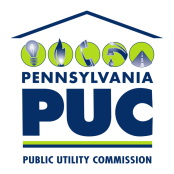  PUBLIC UTILITY COMMISSIONOffice of Administrative Law Judge400 NORTH STREET, HARRISBURG, PA 17120IN REPLY PLEASE REFER TO OUR FILE